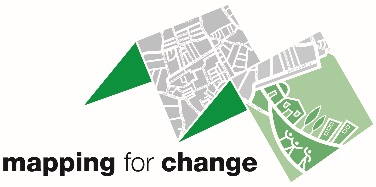 Community Engagement OfficerHours: Part time (16 hours per week/ negotiable/ flexitime)Salary: £26,000-£28,000 pro-rata depending on experienceContract: Initially one year, with the potential to extend.Mapping for Change is a social enterprise which provides participatory mapping, citizen science and stakeholder engagement services for all types of projects and entities. Our emphasis is on helping to increase participation in community life and supporting the integration of individuals from different groups and backgrounds as well as producing guidance and training to allow others to carry out such work.THE ROLE  This varied role provides an exciting opportunity for a person with experience of community engagement to develop and progress the work of Mapping for Change in a range of different communities.  The postholder will be involved in projects delivered on a local scale and across multiple European counties. Current work programmes include co-designing citizen science projects with primary schools and engaging communities to transition to carbon neutral cities. The work will involve developing and delivering workshops with various stakeholders; organising and facilitating meetings; and pro-actively recruiting participants to ensure inclusivity throughout all the engagement.Working closely with the Managing Director, the Community Engagement Officer will play a key role in developing and delivering on-going and new projects, engaging with stakeholders from a variety of representative parties, including policy makers, NGOs and community groups. There will be opportunities to shape the community engagement programme, while benefiting from being part of the small but dynamic team.The nature of the work undertaken by Mapping for Change is varied and may include some national and international travel. Occasional evenings and weekends will be required as dictated by the schedule of external group meetings and stakeholder availability, for which time in lieu will be given.BENEFITSFlexible working hours and hybrid working options offeredOffice within a friendly modern Community Space in DalstonPension contributions matched at 3%Potential for personal and professional development within a small and supportive teamTo apply, please email info@mappingforchange.org.uk with a CV, covering letter and details of two referees.Closing date for applications is 30th January 2023Interviews will be held on 9th February 2023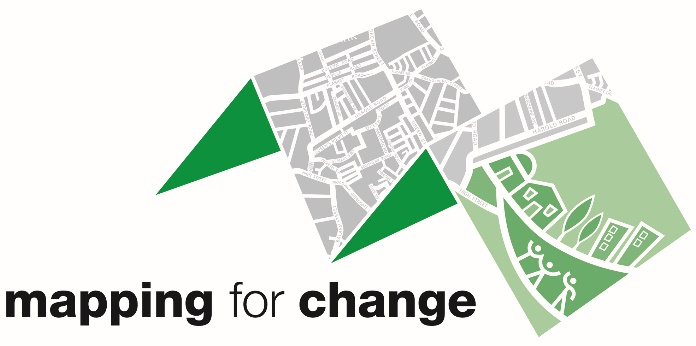 Community Engagement Officer MAIN DUTIES AND RESPONSIBILITIESOrganising and delivering events such as talks, workshops and roundtable discussions with stakeholdersDeveloping high quality and accessible educational resources tailored to specific target groupsEngaging and establishing relationships with key stakeholders including policy makers, NGOs and community groups Building a network of well informed and engaged community groups and providing on-going support and advice to those groupsWorking with communities through the modes of participatory mapping, co-design, and citizen science to collect, analyse and represent information that is important to them in representations that express their concernsUpdating the Company website and social media with news about our work and progress of projectsTracking media exposure of Mapping for Change and their collaboratorsWriting updates and deliverable reports to funders and commissionersAdhering to Company policies and procedures, including GDPR and equality policiesPERSON SPECIFICATIONSKILLS - Essential Excellent written and oral communication skills including the ability to give confident and persuasive public presentations to a range of audiencesAbility to design and deliver meetings and workshops to achieve specific outcomesAbility to adapt scientific and technical information to the needs of audiencesConfident and effective in building relationships with different stakeholders, and maintaining a strong network of contactsExcellent planning and organisational skills with the ability to effectively time manage complex projectsThe ability to work unsupervised, providing timely evaluation and reports on activities carried outAbility to organise oneself,  and possibly volunteers, in order to meet stringent delivery deadlines Good technical skills and proficient in all Microsoft packages A positive and energetic attitude A willingness to work evenings and weekends as required Ability to travel outside of the UK (predominantly within the EU)An enhanced DBS check will be required SKILLS - DesirableAbility to learn about computer mapping (GIS) and use of online and offline mapping platformFamiliarity with handling budgets KNOWLEDGE - Essential Experience of organising and facilitating meetings and workshopsExperience of community engagement in public facing roles Experience of working with children and young peopleExperience developing and implementing innovative engagement methodologies which are tailored to the audienceExperience of developing promotional material in both print and web contentSensitivity to the cultural requirements of different communitiesFluency in spoken and written EnglishExperience of monitoring project schedules and preparing progress reportsDemonstrable ability to learn quickly and put this into actionExperience of working and communicating effectively with multi-disciplinary teams and within a project environmentKNOWLEDGE - DesirableA knowledge of the aims and objectives of Social EnterprisesExperience of fundraising and grant applicationsExperience using social media for public engagement Exposure to mapping tools such as GIS and a basic understanding of visualisation of mapsExperience in managing online platforms (e.g. a website that goes beyond a collection of a few pages) For an informal discussion about the role, please contact Louise Francis:l.francis@mappingforchange.org.uk or on 020 7241 6625